8 – В классКлассный час«Экстремизму и терроризму НЕТ!»Цель:1) объяснить сущность терроризма, его типы и цели; совершенствовать знания о терроризме; основы безопасности в ЧС; формировать общественного сознания и гражданскую позицию подрастающего поколения.2) определить, почему терроризм стал обыденным явлением российской действительности;3) способствовать воспитанию в детях толерантного отношения друг к другу и формировать  умение жить в мире с другими людьми;4) развивать самостоятельность суждений учащихся;5) дать представление о терроризме и экстремизме как о глобальной проблеме.Задачи:Показать страшное «лицо» терроризма и ужасающие последствия этого явления;Обсудить, возможны ли пути защиты от терроризма; убедиться, могут ли учащиеся ориентироваться в чрезвычайных обстоятельствах; продумать пути выхода из критических ситуаций, связанных с террористическими актами;Развитие у учащихся навыков ведения дискуссии, обсуждения и анализа полученной информации; выработка умения делать выводы.Эпиграф: «Теперь, когда мы научились летать по воздуху, как птицы, плавать под водой, как рыбы, нам не хватает только одного: научиться жить на земле, как люди» (Бернард Шоу)Оборудование: фильм «Как уберечься при теракте на транспорте»  Слово учителя:Ребята, сегодня мы с вами будем говорить о таких опасных и страшных явлениях, как терроризм и экстремизм.Человечество всегда воевало. За последние пять тысяч лет зафиксировано около 15 000 больших и малых войн, в которых погибло несколько миллиардов человек. Много лет назад отгремели бои Великой Отечественной войны. Дожимая фашистов, наши отцы и деды мечтали и свято верили, что после победы на планете не будет больше войн и наступит удивительное время всеобщего братства. Победа была одержана, но всеобщий мир так и не наступил.Продолжаются локальные войны, военные конфликты, связанные с религиозными, территориальными и национальными спорами. В нашу, казалось бы, мирную жизнь все настойчивей вторгается такое зловещее явление, как терроризм. Терроризм — это тоже война. И от него не застрахован никто. В том числе и мы. Как избежать терроризма в будущем. Б.Шоу еще до Второй мировой войны сказал, что …., мы пережили самую страшную войну, стояли на грани Третьей мировой с применением ядерного оружия, а сегодня живем под страхом террористических актов.Неужели, это нас ждет? Научимся ли жить как люди и сможем ли построить будущее без терроризма.   Экстремизм и терроризм - это:          Некоторое время назад в наш лексикон плотно вошли такие страшные слова, как «терроризм» и «экстремизм». Теперь уже каждый ребенок знает о том, что скрывается за этими понятиями.  «Толковый словарь» В.И.Даля трактует терроризм как стремление устрашать смертью, казнью, угрозами насилия и физического уничтожения, жестокими карательными мерами и истязаниями, расстрелами. (Предварительно записано на доске).Попробуем разобраться в причинах возникновения экстремизма и терроризма. О терроризме и формах его проявления.В последние годы терроризм стал особенно изощрен, кровав и безжалостен. Взрывы в публичных местах: поездах, на вокзалах, ресторанах, в метро; похищения государственных деятелей, дипломатов, партийных лидеров; убийства, ограбления, захваты государственных учреждений, посольств, самолетов. Возникают новые невиданные прежде направления терроризма: воздушный, ядерный, биологический, экологический и информационный. Цели:получить денежный выкупосвободить из тюрем арестованных боевиковдиктовать свою волю правительствам некоторых государств.Каждый из вас хотя бы раз слышал о терактах. В мою память глубоко врезались события, происходившие 1 – 3 сентября 2004 года в школе № 1 г. Беслан, когда праздник превратился в трагедию, потому что ученики, их родители, учителя оказались заложниками… В заложники взяты 1128 человек: дети, родители, сотрудники школы. Три дня террористы удерживали их в здании школы, отказывая им в самом необходимом. В результате террористического акта погибли 334 человека - среди них были и дети. Терроризм несет горе, слезы, материальный ущерб, разрушения, человеческие жертвы. Терроризм во всех его проявлениях и формах представляет собой одну из самых серьезных угроз миру и безопасности. Терроризм – это преступление против  человечества.  Экстремизм (равно как и терроризм) относится к числу самых опасных и трудно прогнозируемых явлений современности.В настоящее время экстремизм приобретает всё более разнообразные формы и угрожающие масштабы: на начало 21 века в мире действовало около 500 террористических организаций и групп различной экстремистской направленности. За последние 10 лет ими совершено более 6500 актов международного терроризма, от которых погибли десятки тысяч человек и более 11000 пострадало..  Наши действия в случае опасности на транспорте (просмотр фильма 11 мин.). Подведение итогов.Рефлексия. ( Что нового вы сегодня узнали? В чем заключается причина возникновения экстремизма и терроризма?)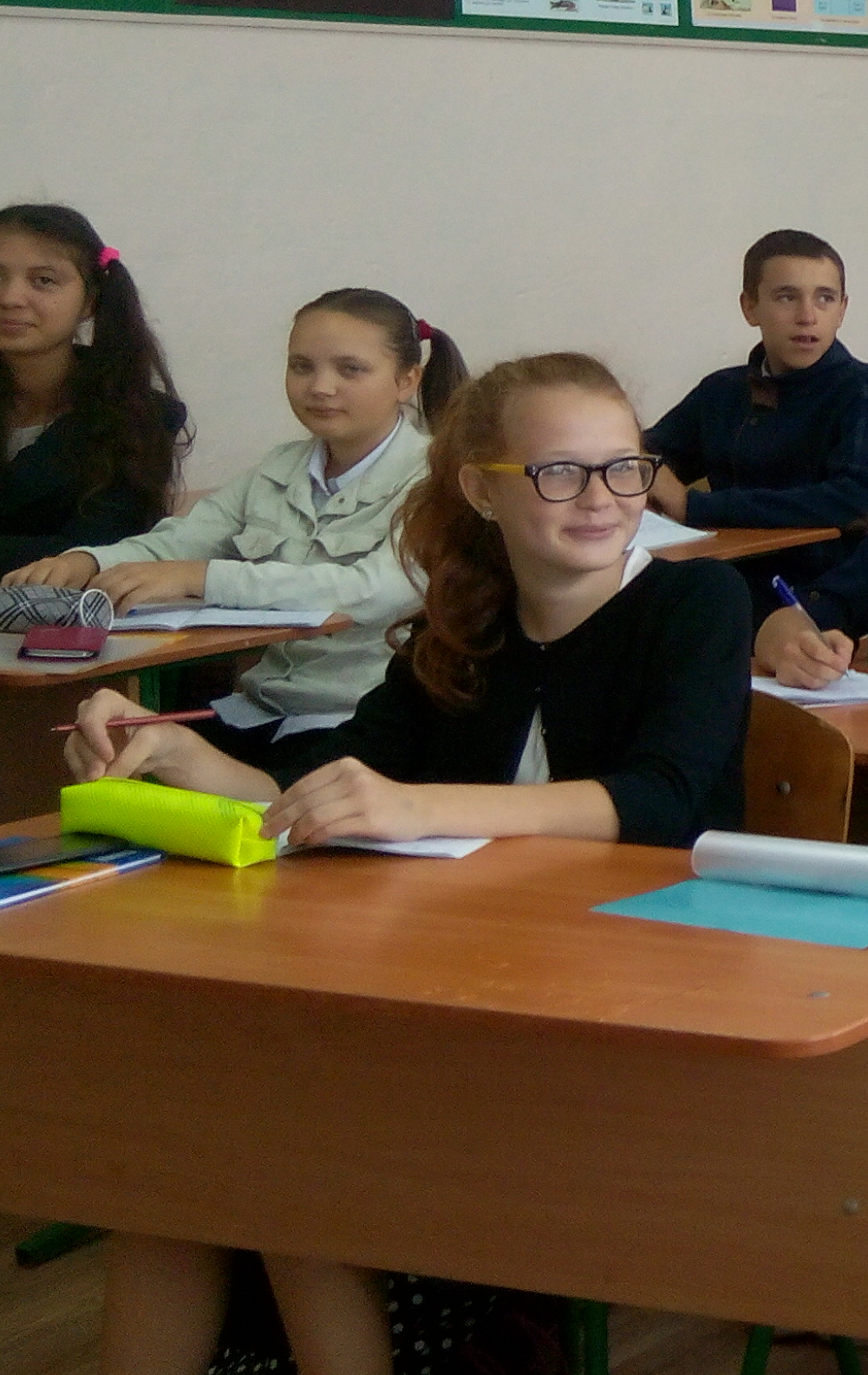 